ARIETE  Pre-Order Form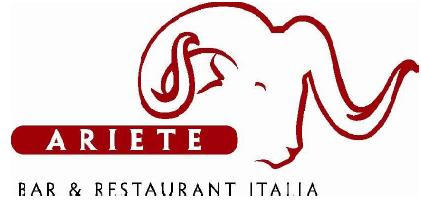 (All Fillet steaks will be cooked medium and served as described)Booking name Number of covers Time Tel No:Table Number Date Guest Name Starter Choice Main Choice Dessert choice Dietary requirements 